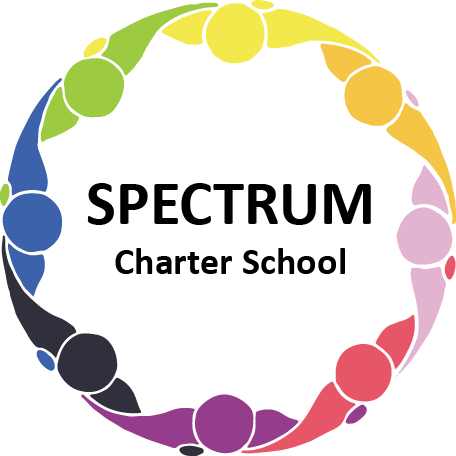 BOARD OF TRUSTEES DISCUSSION AND VOTING MEETING AGENDADecember 19, 2023DATE:             	December 19, 2023 					          TIME:	7:00 PMLOCATION:   	Spectrum Charter School- virtual via Google MeetCEO: 	Dr. Matthew EricksonDISCUSSION/VOTING AGENDA ITEMSCall to order:Pledge of AllegianceRoll call:Approval to accept the November 21, 2023 Board of Trustee Meeting Minutes as presented.  Board met in Executive Session on December 19, 2023 to discuss personal and student matters.Public Comments on Agenda Items:
CEO/Principal Report:             
Semi-formal event Student Council UpdateCongratulations Larson! Toys for Tikes  Current Enrollment
 Election of Board of Trustees and Officers School BoardNomination of TrusteesMichele GutmanBarb BainBoard Action:
 Nomination of OfficersPresident: Ellen Szczerba Vice President: Michele GutmanSecretary: Dorice TharpTreasurer: Tammy GodaBoard Action: 
Foundation Nomination of TrusteesMichele GutmanEllen Szczerba Dorice TharpBarb BainTammy GodaArleen WheatJonathan DuvallBoard Action:
Nomination of OfficersPresident: Michele GutmanVice President: Ellen SzczerbaSecretary: Arleen WheatTreasurer: Jonathan Duvall Board Action:   VII.    Personnel Committee Agenda Items:	Employment of Stephen Fishman effective December 14, 2023 as a Physical Education/Health teacherBoard Action:  VIII.    Academic Committee Agenda Items:
Curriculum Update/Proposal   IX.      Finance Committee Agenda Items:Monthly Financial Reports:Monthly Financial Reports:Monthly Activity Expense ReportBudget Vs. ActualCash Flow                    B.	Monthly purchase review:Amazon ordersVisa Bill                    C.   Approval to pay bills due through January	Board Action:                     D.   Review of Draft Annual Financial Statements and 990 Form -Peter Vancheri X.       Fundraising/Grants Committee Agenda Items:January 17th - Max & Erma’s event Fundraiser 
         XI.      Facilities Report        A. No Report 	XII.       Policy Revision of Abuse Policy Board ActionXIII.      Public Comments on non-Agenda Items:XIV.      Announcements:XV.       Next Meeting: January 16, 2024; 7:00 pm; Spectrum Charter School & Google   MeetXVI.     Motion to Adjourn: